Cost ComparisonFull Time Bookkeeper vs.Bookkeeping Solutions Plus____________________________________________________________Cost Comparison     Full Time Bookkeeper       Bookkeeping Solutions Plus____________________________________________________________Hourly Rate of Pay			$20.00	**				Value PricingFringe Benefits @                               $7.00**			           	None35%(Medical, Dental,Life insurance, Retirement Plan)Overhead Rate @50%                        $10.00		                       None(Office Space, Equipment,& Office Supplies, Worker’sCompensation, Overtime Pay, Administrative Costs)Total Effective Rate of Pay                   $37.00                                              Hours Per Year		 	  2080 *                                                  350**Total Annual Labor Cost                   $76,960.00		            	$6000.00____________________________________________________________________________*Full time hours @ 40 hours per week    **Rates and hours are based on an average clientBookkeeping Solutions PlusSave $70,960.00 per year by outsourcing your bookkeeping with Bookkeeping Solutions Plus.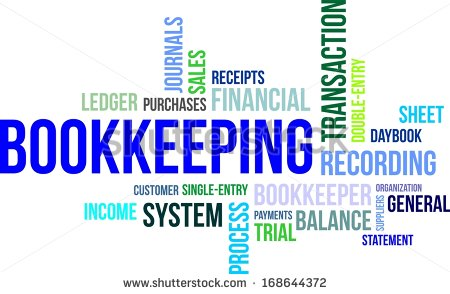 